MOTIVASI, LOKASI DAN KUALITAS PELAYANAN TERHADAP KEPUTUSAN PEMILIHAN FITNESS CENTER SEBAGAI TEMPAT BEROLAHRAGA (Studi kasus Pada Classic Gym Klaten)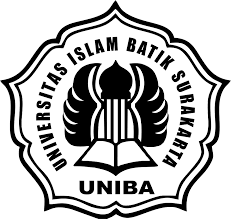 SKRIPSIDiajukan Untuk Memenuhi Syarat Guna Memperoleh Gelar Sarjana Manajemen Pada Fakultas Ekonomi Program Studi Manajemen   Universitas Islam Batik SurakartaDisusun Oleh : MAYLINDA EKKA DAMAYANTINIM : 2018020127FAKULTAS EKONOMI PRODI MANAJEMENUNIVERSITAS ISLAM BATIK SURAKARTA2022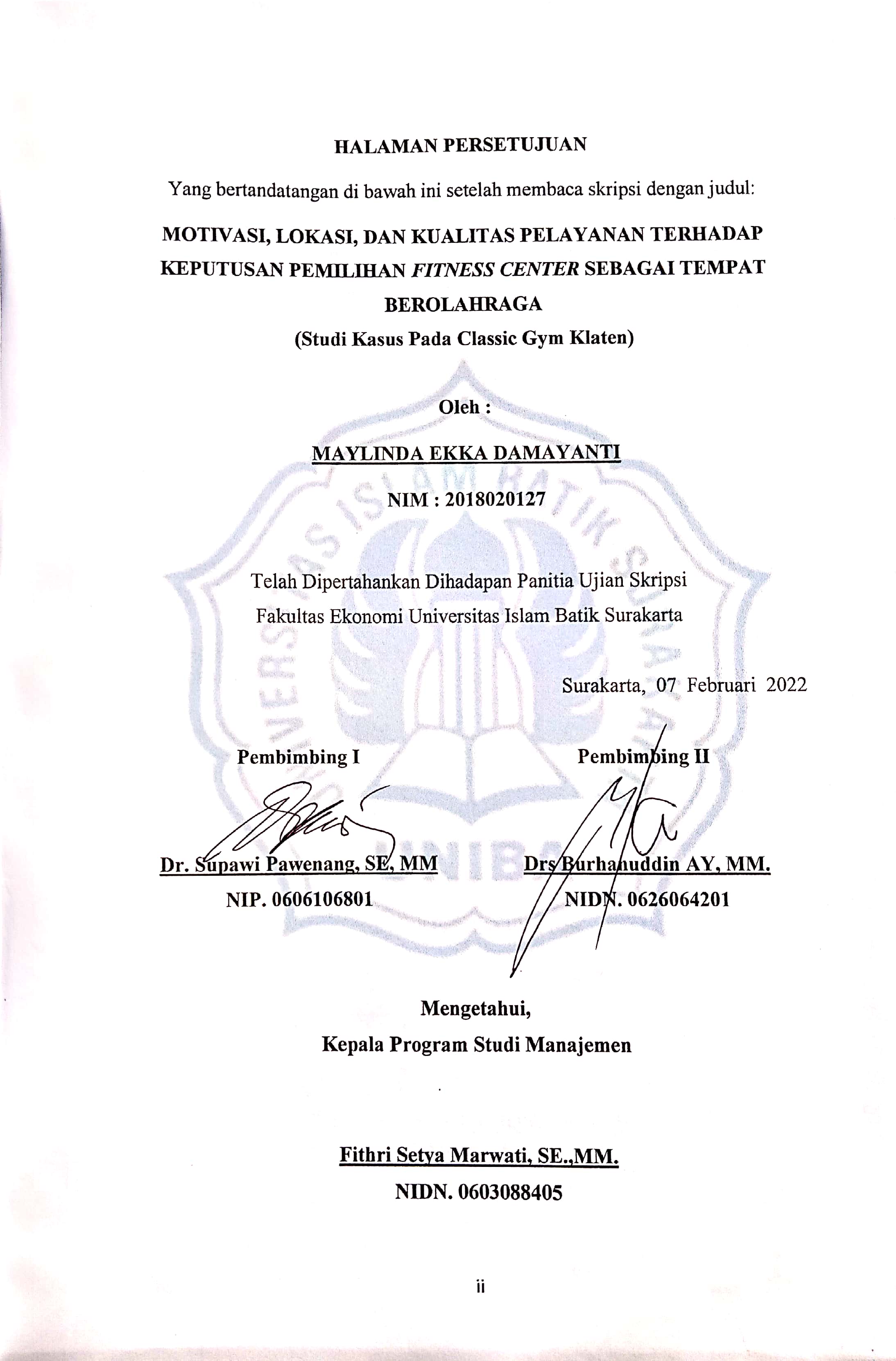 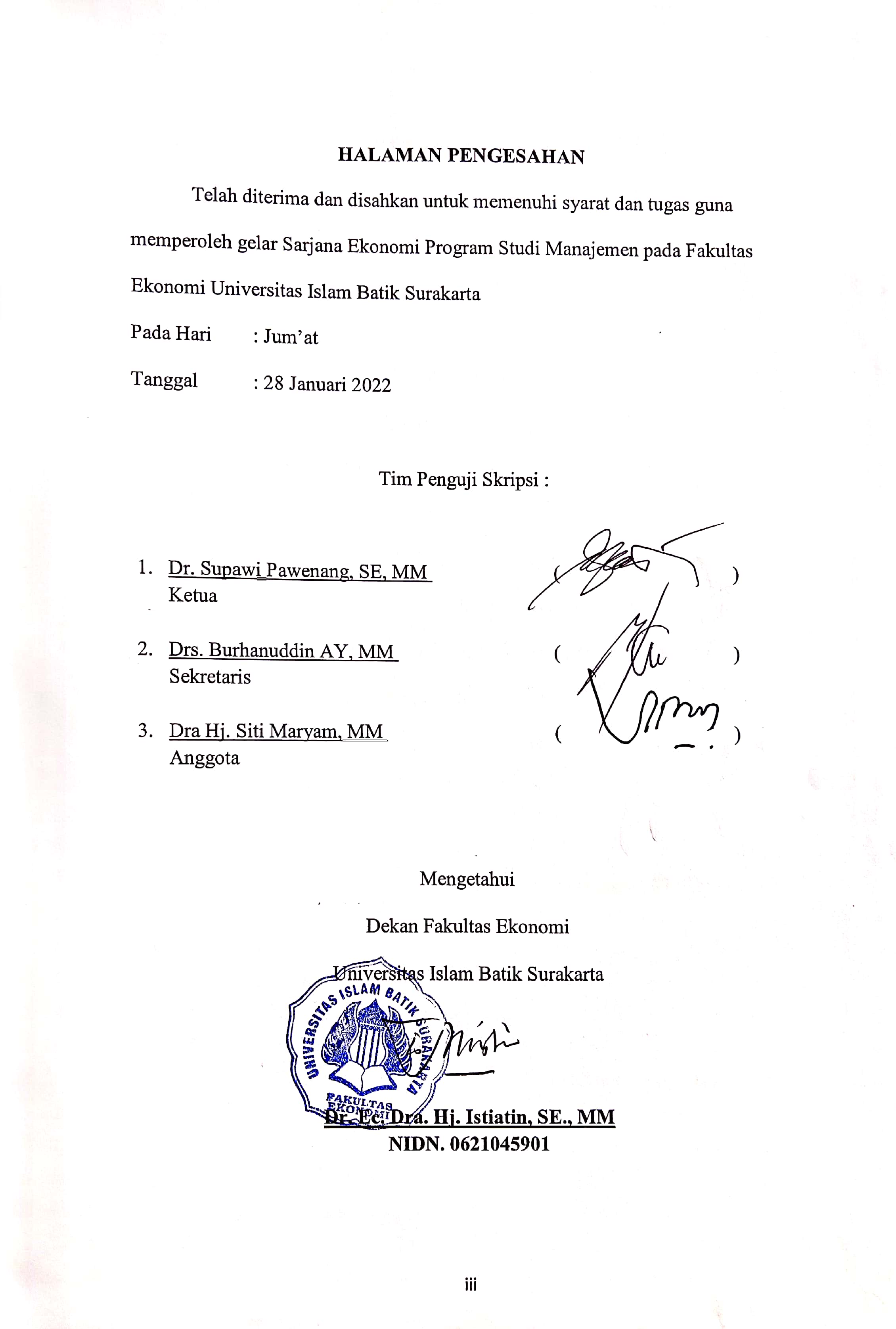 SURAT PERNYATAAN KEASLIAN SKRIPSI Saya yang bertandatangan dibawah ini : Nama		: Maylinda Ekka DamayantiNIM		: 2018020127’Judul Skripsi	: Motivasi, Lokasi, dan Kualitas Pelayanan Terhadap    Keputusan Pemilihan Fitness Center Sebagai Tempat Berolahraga (Studi Kasus pada Classic Gym Klaten)Dengan ini saya menyatakan bahwa skripsi yang saya ajukan ini adalah hasil karya saya sendiri dan belum pernah diajukan untuk memperoleh gelar kesarjanaan di suatu Perguruan Tinggi, dan pengetahuan saya skripsi ini tidak terdapat karya atau pendapat yang pernah ditulis atau diterbitkan oleh orang lain kecuali yang diacu dalam naskah ini secara tertulis dan disebutkan dalam daftar pustaka.Surakarta,  07 Februari 2022								Penulis 							(Maylinda Ekka Damayanti )MOTTO Allah tidak membebani seseorang melainkan sesuai dengan kesanggupannya(Al-baqarah : 286) Sesungguhnya sesudah kesulitan itu ada kemudahan, maka apabila kamu telah selesai (dari suatu urusan), kerjakanlah dengan sungguh-sungguh (u’rusan) yang lain, dan hanya kepada Allah lah hendaknya kamu berharap. (Q.S Al-insyirah : 6-8)  Hidup yang tidak pernah dipertaruhkan tidak akan pernah dimenangkan (Sutan Sjahrir) PERSEMBAHAN Dengan segala puji syukur kepada Tuhan Yang Maha Esa dan atas dukungan dan do’a orang-orang tercinta, akhirnya skripsi ini dapat diselesaikan dengan baik. Oleh karena itu dengan perasaan bahagia saya mengucapkan rasa syukur dan terima kasih kepada: Kepada kedua orang tua saya, Bp Mulyadi dan Ibu Romiyatun yang telah mendidik, membesarkan saya sampai seperti sekarang ini dan membiayai kuliah saya sampai lulus, Serta adik saya Anung yang tak lupa memberi semangat dan doa untuk segala aktifitas yang saya lakukan. Keluarga besar saya yang telah memberikan dukungan, semangat dan do’a yang tiada henti untuk mendoakan penulis selama mengikuti perkuliahan di Program Studi Manajemen Fakultas Ekonomi Islam Batik Surakarta dan dalam menyelesaikan skripsi ini. Para sahabat yang sudah seperti keluarga sendiri Ria Rahmawati, Jihan Auni Pratama dan Apriliya Oktavianti yang selalu menemani dalam suka dan duka, selalu memberi semangat, membimbing, doa, kebahagiaan, dan kebersamaan yang tak bisa dilupakan. Untuk kamu Muhammad Afiffudin Luthfi terimakasih sudah menemani dan selalu memberikan semangat kepada saya. Serta selalu meyakinkan saya untuk selalu melangkah maju. Para teman-temanku yang tidak bisa aku sebutkan satu persatu, terimakasih atas semangat, dukungan, doa yang telah kalian berikan.Teman-teman kelas A3 Manajemen terutama Umi Latifah dan Inggit Giovani terimakasih untuk segala dukungan dan do’a nya. Bapak dan Ibu Dosen Pembimbing, Penguji, dan Pengajar yang selama ini telah tulus dan ikhlas memberikan waktu untuk menuntun dan memberikan bimbingan yang tidak ternilai harganya. Terima kasih banyak Bapak dan Ibu dosen, jasa kalian akan selalu terkenang di hati.Almamater Universitas Islam Batik SurakartaKATA PENGANTARAssalamu’alaikum Warahmatullahi Wabarakatuh.Alhamdulillah, puji syukur atas rahmat dan hidayah Allah SWT yang dicurahkan kepada peneliti sehingga dapat menyelesaikan skripsi yang berjudul “Motivasi, Lokasi, dan Kualitas Pelayanan Terhadap Keputusan pemilihan Fitness Center Sebagai Tempat Berolahraga (Studi Kasus Pada Classic Gym Klaten)”, ini disusun dengan maksud untuk menyelesaikan Studi Jenjang Strata I (S I) Jurusan Manajemen, Fakultas Ekonomi Universitas Islam Batik Surakarta. 	Penyusunan skripsi ini, penulis telah banyak mendapat dukungan dan bantuan dari pihak yang telah menyumbangkan pikiran, waktu, dan tenaga dan sebagainya. Oleh karena itu, pada kesempatan dengan setulus hati penulis mengucapkan banyak terima kasih kepada : Dr. H. Amir Junaidi, SH.,MH selaku Rektor Universitas Islam Batik SurakartaDr. Ec. Dra. Hj. Istiatin, SE., MM selaku Dekan Fakultas EkonomiDrs. Sri Hartono, SE. M.Si selaku Wakil Dekan Fakultas EkonomiFithri Setya Marwati, SE., MM selaku Kepala Program Studi ManajemenDr. Supawi Pawenang SE, MM selaku selaku Dosen pembimbing Akademik dan Dosen Pembimbing  I yang telah memberikan bimbingan dan masukan selama penulis menyelesaikan skripsiDrs. Burhanuddin AY, MM selaku Dosen Pembimbing II yang telah memberikan bimbingan dan masukan selama penulis menyelesaikan skripsiSeluruh dosen pengajar, staf pengajar, dan adminitrasi Prodi Manajemen Fakultas Ekonomi Universitas Islam Batik SurakartaAndri Supriyanto selaku pemilik Classic Gym yang telah membantu dan mengizinkan saya melakukan penelitianPengguna jasa Classic Gym yang telah membantu penulis dalam pengumpulan data skripsiSemoga segala yang diberikan mendapat balasan yang baik dan senantiasa mendapat limpahan dan karunia-Nya, Aamiin. Penulis menyadari bahwa skripsi ini masih jauh dari kata sempurna, oleh karena itu penulis meminta maaf apabila dalam penulisan masih ada kesalahan. Penulis mengharapkan kritik dan saran yang bersifat membangun demi kesempurnaan skripsi ini. Semoga skripsi ini dapat memberikan ilmu dan manfaat bagi pembaca.Surakarta , 07 Januari 2022Penulis(Maylinda Ekka Damayanti)DAFTAR ISI HALAMAN JUDUL 	 iHALAMAN PERSETUJUAN 	 iiHALAMAN PENGESAHAN	 iiiPERNYATAAN KEASLIAN SKRIPSI	 ivMOTTO	 vPERSEMBAHAN	 viKATA PENGANTAR 	viiiDAFTAR ISI 	 xDAFTAR TABEL 	 xiiDAFTAR GAMBAR 	 xiiiDAFTAR LAMPIRAN 	 xivABSTRACT 	 xvABSTRAK 	 xviBAB I PENDAHULUAN 	 1Latar Belakang 	 1Rumusan Masalah 	 8Batasan Masalah 	 8Tujuan Penelitian 	 8Manfaat Penelitian 	 9BAB II TINJAUAN PUSTAKA 	 11Landasan Teori 	 11Keputusan Pemilihan 	 11Motivasi 	 16Lokasi 	 18Kualitas Pelayanan 	 21Penelitian Terdahulu 	 24 kerangka Pemikiran 	 32Hipotesis 	 33BAB III METODOLOGI PENELITIAN 	 35Jenis Penelitian 	 35Waktu dan Lokasi Penelitian 	 36Populasi dan Sampel 	 36Sumber Data 	 37Metode Pengumpulan data 	 38Definisi Operasional variabel dan Indikator 	 39Uji Instrumen 	 41Uji Asumsi Klasik 	 47Uji Hipotesis 	 48BAB IV HASIL DAN PEMBAHASAN 	 54Gambaran Umum Obyek Penelitian 	 54Karakteristik Responden 	 55Hasil Uji Asumsi Klasik 	 61Uji Hipotesa 	 65Pembahasan 	 71BAB V KESIMPULAN DAN SARAN 	 76Kesimpulan 	 76Saran 	 76DAFTAR PUSTAKALAMPIRAN DAFTAR TABELTabel 2.1 Penelitian Terdahulu 	 24Tabel 3.1 Definisi Operasional Variabel dan Indikator 	 40Tabel 3.2 Hasil Uji Validitas Keputusan Pemilihan 	 42Tabel 3.3 Hasil Uji Validitas Motivasi 	 43Tabel 3.4 Hasil Uji Validitas Lokasi 	 44Tabel 3.5 Hasil Uji Validitas Kualitas Pelayanan 	 45Tabel 3.6 Hasil Uji Reliabilitas 	 46Tabel 4.1 Karakteristik Responden Berdasarkan Jenis Kelamin 	 55Tabel 4.2 Karakteristik Responden Berdasarkan Usia 	 56Tabel 4.3 Karakteristik Responden Berdasarkan Pendidikan 	 57Tabel 4.4 Karakteristik Responden Berdasarkan  Pekerjaan 	 58Tabel 4.5 Karakteristik Responden Berdasarkan Pendapatan 	 59Tabel 4.6 Karakteristik Responden Berdasarkan berapa kali fitnes  	 60Tabel 4.7 Hasil Uji Normalitas 	 61Tabel 4.8 Hasil Uji Multikolinearitas 	 63Tabel 4.9 Hasil Uji Heterokedastisitas 	 64Tabel 4.10 Hasil Uji Regresi Linier Berganda 	 65Tabel 4.11 Hasil Uji Koefisien Determinasi 	 67Tabel 4.12 Kurva Normal Uji F 	 68Tabel 4.13 Kurva Normal Uji t 	 70DAFTAR GAMBAR Gambar 2.1 Model lima Tahap Proses Pengambilan Keputusan 	 11Gambar 2.2 Kerangka Pemikiran 	 33Gambar 3.1 Kurva Normal Uji F 	 51Gambar 3.2 Kurva normal Uji t 	 53Gambar 4.1 Diagram Responden Berdasarkan Jenis Kelamin 	 55Gambar 4.2 Diagram Responden Berdasarkan Usia 	 56Gambar 4.3 Diagram Responden Berdasarkan Pendidikan 	 57Gambar 4.4 Diagram Responden Berdasarkan Pekerjaan 	 58Gambar 4.5 Diagram Responden Berdasarkan Pendapatan 	 59Gambar 4.6 Diagram Responden Berdasarkan Berpa kali Fitnes 	 60Gambar 4.7 Grafik Hasil Uji Normalitas 	 62Gambar 4.8 Grafik Normal P-Plot Hasil Uji Normalitas 	 62Gambar 4.9 Kurva Normal Uji F 	 69DAFTAR LAMPIRAN Lampiran 1 Kuesioner PenelitianLampiran 2 Rekapitulasi Data Kuesioner 20 RespondenLampiran 3 Uji ValiditasLampiran 4 Uji ReliabilitasLampiran 5 Rekapitulasi Data Kuesioner 100 RespondenLampiran 6 Uji Asumsi Klasik 100 RespondenLampiran 7 Uji Hipotesa ABSTRACTMAYLINDA EKKA DAMAYANTI, NIM : 2018020127, MOTIVATION, LOCATION, AND SERVICE QUALITY ON DECISION TO CHOOSE A FITNESS CENTER AS A PLACE TO EXERCISE (CASE STUDY ON CLASSIC GYM KLATEN)Thesis, Surakarta: Management Study Program (S1), Islamic University of Batik Surakarta, 2022	This study aims to prove the simultaneous and partial effect of motivation, location, and service quality on fitness selection decisions at classic gym Klaten. 	This research is a quantitative descriptive research. The population is Klaten classic gym customers, totaling 398. The number of samples used with the arikunto guidelines totaling 100 respondents, sampling using purposive sampling technique. The data analysis technique used in this study uses multiple linier regression analysis	The results of the study stated that the motivational t test had a positive and significant effect on fitness decisions at the classic gym klaten, location has a positive and significant effect on the decision to choose fitnes at the classic gym, the quality of service has a positive and significant effect on the decision to choose fitness at the classic gym. The coefficient of determination shows that the variables of motivation, location, and service quality have an influence of 69,2% on the decision to choose fitness at the classic gym. The most dominant influence in the decision to choose fitness at the classic gym is the service quality variable because it has the largest t-count of 4,411. Keywords : Motivation, Location, Service Quality, Selection Decisions   ABSTRAK MAYLINDA EKKA DAMAYANTI, NIM : 2018020127, MOTIVASI, LOKASI, DAN KUALITAS PELAYANAN TERHADAP KEPUTUSAN PEMILIHAN FITNESS CENTER SEBAGAI TEMPAT BEROLAHRAGA (STUDI KASUS PADA CLASSIC GYM KLATEN)Skripsi, Surakarta: Program Studi Manajemen (S1), Universitas Islam Batik Surakarta, 2022Penelitian ini bertujuan untuk membuktikan pengaruh secara simultan dan parsial motivasi, lokasi, dan kualitas pelayanan terhadap keputusan pemilihan fitness di Classic Gym Klaten. 	Penelitian ini merupakan penelitian deskriptif kuantitatif. Populasinya adalah konsumen Classic gym Klaten yang berjumlah 398. Jumlah sampel digunakan dengan pedoman arikunto yang berjumlah 100 responden, pengambilan sampel dengan teknik sampling purposive. Teknik analisis data yang digunakan dalam penelitian ini menggunakan analisis regresi linier berganda. 	Hasil penelitian menyatakan bahwa uji t motivasi berpengaruh positif dan signifikan terhadap keputusan fitnes di classic gym klaten, lokasi berpengaruh positif dan signifikan terhadap keputusan pemilihan fitnes di classic gym, kualitas pelayanan berpengaruh positif dan signifikan terhadap keputusan fitnes di classic gym. Koefesien determinasi menunjukkan variabel motivasi, lokasi dan kualitas pelayanan memiliki pengaruh sebesar 69,2% terhadap keputusan pemilihan fitnes di classic gym. Pengaruh yang paling dominan dalam keputusan pemilihan fitnes di classic gym adalah variabelkualitas pelayanan karena memiliki thitung paling besar yaitu 4,411. Kata Kunci : Motivasi, Lokasi, Kualitas Pelayanan, Keputusan Pemilihan